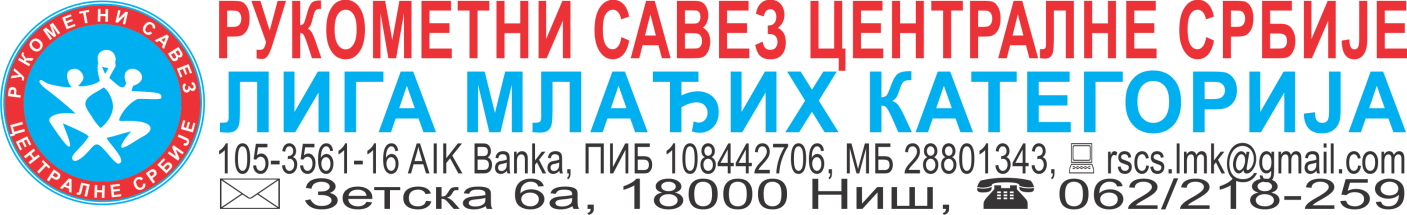 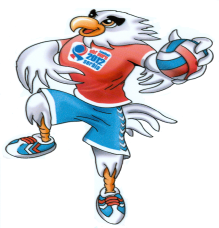 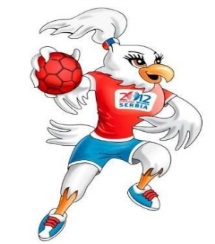 	ЛМК Централне Србије и КиМ	И З В Е Ш Т А Ј    Д Е Л Е Г А Т А    Т У Р Н И Р АУзрасна категорија: ____________________________________.Турнир је одигран _____________________, у ___________________________________ са 				              (датум)					       (место)почетком у __________.		       (време)РЕЗУЛТАТИ И НАЈБОЉИ ИГРАЧИ ЕКИПА
 ПО УТАКМИЦАМАСлужбена лица, која су учествовала на турниру (делегат/котролор и судије):ФИНАНСИЈСКИ   ИЗВЕШТАЈ										    Делегат турнира									____________________________         							                          (име и презиме)							 		____________________________											            (потпис)Екипа  АЕкипа  АЕкипа БЕкипа БРезултат(коначан)Резултат(полувреме)1.::најбољи играчнајбољи играчиме и презиме: име и презиме: Екипа: Екипа: Екипа: 2.::најбољи играчнајбољи играчиме и презиме: име и презиме: Екипа: Екипа: Екипа: 3.::најбољи играчнајбољи играчиме и презиме: име и презиме: Екипа: Екипа: Екипа: 4.::најбољи играчнајбољи играчиме и презиме: име и презиме: Екипа: Екипа: Екипа: 5.::најбољи играчнајбољи играчиме и презиме: име и презиме: Екипа: Екипа: Екипа: 6.::најбољи играчнајбољи играчиме и презиме: име и презиме: Екипа: Екипа: Екипа: 7.::најбољи играчнајбољи играчиме и презиме: име и презиме: Екипа: Екипа: Екипа: 8.::најбољи играчнајбољи играчиме и презиме: име и презиме: Екипа: Екипа: Екипа: ЗАПАЖАЊА ДЕЛЕГАТА (КОНТРОЛОРА) О УТАКМИЦАМА(ако је потребно простор за напомене се може пренети и на наредне стране)ТРОШКОВИТРОШКОВИИме и презимеИме и презимеБр. Тек. рачФункцијаМестоТаксеПутни трошкови1.2.3.4.5.УКУПНО:УКУПНИ ТРОШКОВИ:УКУПНИ ТРОШКОВИ:1.Таксе службених лицадинара2.Путни трошак службених лицадинара3.Укупно (1+2)динараНапомене, у вези са финансијским извештајем: